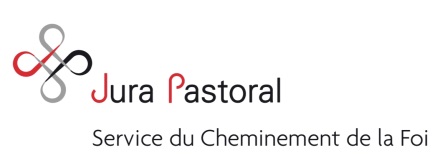 Rencontre en Cellule de VieThème TEMOIGNERIntention : vivre un temps de témoignage et de partage à partir d’une histoire connue : Les noces de CanaLa rencontre se déroule dans une salle avec une chaise par personne en rond. Une déco symbolique / spirituelle en lien avec le thème est placé au milieu du cercle. La rencontre est animée par un.e membre de la CV sur la base de ce déroulement. Matériel : 		- Bible 		- Bougie et allumettes, décoration		- De quoi écrire		- Un ou l’autre élément qui peut évoquer ce qui sera vécu 		- Le feuillet avec le texte biblique pour le temps de méditation de la Parole 5 minACCUEIL et proposition de la rencontreTemps de vestiaireNommer l’objectif de la rencontreTemps de partage de la Parole Les noces de Cana Jn2, 1-11Réflexion, analyse, prièrePartie pratique (déroulement, matériel, adaptation sur le terrain, etc…) 10 minTEMPS VESTIAIRE (rappel important : le vestiaire sert à déposer ce qui occupe l’esprit, en joie ou en souci – comme on dépose son manteau qui pèse sur les épaules et entrave les mouvements – et qui, s’il n’était pas déposé ne permettrait pas d’être pleinement présent-e à la CV. Il n’est pas nécessaire, toujours, que tout le monde s’exprime !) Pas de « réaction » ou de commentaires des autres membres de la CV sur ce qui est dit. On accueille simplement. 20 minUNE PAROLE DONNEEJn 2, 1-11Allumer une bougieSigne de croix : « Au nom du Père… »Lecture sans distribuer la feuille, car c’est d’abord une Parole à écouter Chaque personne relève une phrase qui l’étonne, qui lui parle, et fait le lien avec sa vie et son entourageTemps de silenceRéflexion sur le témoignage2e lecture du texte par une autre personneExercice de témoignage : l’animateur pose des questions sur les éléments de la scène de façon que chacun.e puisse témoigner de ce qu’il a retenu/entendu ou imaginé lors de l’écoute.Par exemple : Où se passe le récit ? Que demande Marie à son fils ?Combien y-a-t-il de jarres ? Qui complimente le marié ?Où est Dieu dans tout cela (T’es où ?)Faire ressortir les différences et les cohérences entre lesremarques, éventuellement sur un tableau ou une grande feuille.Souligner ensuite les réponses différentes données à une mêmequestion. Chacun.e de nous a une perception et une mémoiredifférente des événements. Cela ne fait pas de nous des menteursmais nous relie à nos 5 sens et notre propre vécu.C’est aussi vrai pour les témoins, les acteurs, qui ont écrit la Bible.Témoigner de quelque chose, c’est d’abord dire ce qui nous a leplus marqué dans la scène vue/entendue. Et c’est à partir de ceressenti personnel que chacun.e peut “témoigner” aux autres del’histoire et la leur rendre vivante et tangible.C’est la base de notre foi au Christ Ressuscité !Distribuer le feuillet3e lecture par une autre personneChacun.e relit pour soi le texte, regarde l’image et fait un lien entre ce qu’il découvre, ressent et conserve de cet événement.Feuillets 10 minPRIÈREOn se donne la main pour former un grand cercle d’êtres humains réunis par la ParoleChacun.e peut formuler une découverte, une prière personnelle, à voix haute ou en silence…. Laisser le temps de silence ou mettre un fonds musical doux.Recueillir toutes ces intentions dans les mots que Jésus nous a transmis : Notre PèreBénédiction : Signe de croixEnvoi : « On ne voit bien qu’avec le coeur.  Esprit, corps et coeur se rejoignent pour former ce que nous sommes, ce que nous transmettons. Allons dans la paix et la joie du Christ. Nous rendons grâce à Dieu ! »5 minPAUSE RESPIRATION50 minPRATICO-PRATIQUETravail en commun en vue de la rencontre : Découvrir le déroulement : partager nos étonnements, nos questions, nos besoins d’éclaircissementFaire des liens avec le vécu, la symboliqueReprendre le vécu de la CV : les signes qui sont mis à l’œuvre, l’objectif de ritualiser ces mots, ces gestes, ces éléments.Idées originales des catéchistes ?Arrêter un choix en fonction de son terrain pastoral, des lieux, du matériel, des idées de chacun.e. Identifier les rôles et le matériel nécessaire. AUTRES QUESTIONS…Feed-back de la soiréeQuestions diversesCONCLUSION DE LA SOIRÉE On peut donner un petit signet avec ces mots “On ne voit bien qu’avec le coeur”